Открытый урок русского языка по теме: «Написание буквосочетаний жи-ши, ча-ща, чу-щу».Цели урока:Отрабатывать практические навыки написания буквосочетаний жи-ши, ча-ща, чу-щу в словах;Провести контроль каллиграфических навыков письма в одну линейку;Совершенствовать навыки письма;Расширить словарный запас, работать над развитием речи учащихся;Воспитывать объективность самооценки;Тип урока: урок повторения и обобщения новых знаний.Оборудование:мультимедийная презентация к уроку PowerPoint;мультимедийный проектор;билеты для пассажиров (учащиеся);Ход урока1.Организационный момент.(Слайд 1) - Долгожданный дан звонок, начинается урок. Сегодня к нам пришли гости, поэтому я вам предлагаю улыбнуться нашим гостям, улыбнуться друг другу и улыбнуться мне, а я улыбнусь вам. (Слайд 2) Сегодня мы отправляемся в путешествие на весёлом скоростном поезде до станции «Чащино». (Звучит песня паровозика.)2. Знакомство с темой урока. Цели урока.-а нас впереди ждет первая станция. А название станции вы узнаете, когда ответите на мои вопросы.-ребята, а как называется наш предмет? (Русский язык)-а с чего начинается любой урок русского язык? (с минутки чистописания)-а для чего нам нужна минутка чистописания? (ответы детей)-и как вы думаете, как называется наша первая станция? (станция чистописания) (Слайд 3)-а что мы обычно делаем перед минуткой чистописания? (пальчиковую гимнастику) (Слайд 4) (Минутка чистописания)3. Минутка чистописания.-вы все хорошо справились с данным заданием. А теперь давайте откроем тетради и запишем число классная работа. От последней работы отступите две строки на третье записываем: «Двадцать восьмое апреля. Классная работа». Не забудьте почеркнуть орфограммы. Кто назовет мне орфограммы? (заглавная буква, удвоенная согласная, непроизносимая согласная).1) Задания для контрольного чистописания: ОК, ВУ, ЧА, ЮР, ЧЕ, ЖИ, ИЛ, ЗЯ, ЩУ. (Слайд 5)(Учитель проверяет правильность написания слогов. Похвалить за лучшие работы.)2) Открывается доска: жираф, шишки, чаща, чучело, щука. (Слайд 6)Прочитайте слова. Какие опасные места мы можем с вами выделить? (Дети называют опасные места). Ребята, а какое правило мы можем вспомнить, глядя на данные слова? (Жи-ши пиши с и, ча-ща пиши с а, чу-щу пиши с у). А кто же может назвать тему нашего урока? (написание сочетаний жи-ши, ча-ща, чу-щу). (Слайд 7) -А зачем нам надо как пишутся эти сочетания? Зачем нам грамотно писать? Как вы думаете, чем мы будем заниматься сегодня на уроке?-Спишите грамотно, так как написано на доске, подчеркивая опасные места.Вы замечательно справились с этим заданием. (слайд 8)4. Словарная работа.-а мы доехали до следующей станции, которая называется станция словарная. (слайд 9) как вы думаете, что нас ждет в этой станции? А что такое словарные слова?- Ребята посмотрите с нами в путь, оказывается, отправляются ещё пассажиры. Назовите их. (Слайд 10) (Корова, медведь, собака, заяц, ворона.)(Ученики проговаривают слова.)- Ребята, скажите, а как мы называем такие слова? (Словарные.)Мы в дорогу с собой возьмём слова, которые тоже связаны с путешествием: билет, дорога, вагон. (слайд 11). Запишите эти слова в тетрадь. (слайд 12)Все пассажиры на месте, мы готовы отправиться в путь. А чтобы веселей нам ехать давайте немного поиграем. Игра «Лишняя буква». (Слайд 13)У каждой группы лежат слоги.Задание: составьте из слогов слово, но не ошибитесь. (слайд 14)1 ряд слоги – ЕР, ШИ, ШЫ, ЖИ.2 ряд слоги – НО, ЖИ, ЖЫ, ШИ.3 ряд слоги – ШИ, ЛО, ШЫ, ЖИ.Слова: ерши, ножи, шило. (слайд 15)- Ребята, а каких слогов в русском языке не существует? (Жы, шы.)5. Физкультурная минутка.-мы с вами хорошо потрудились и доехали до следующей станции, физкультминутка. (слайд 16)(видео ролик)6. Закрепление и обобщение пройденного.1) Станция Чащино. (Слайд 17)Вот, наконец, мы приехали на нашу станцию. Нас окружает замечательный лес. В лесу есть волшебное озеро, здесь живут звери, птицы, растут цветы, водятся в пруду рыбы, в названии которых мы можем встретить знакомое правило на правописание буквосочетаний. Какое это правило? (слайд 18)Давайте запишем в наши тетрадки названия зверей, птиц, рыб, растений на это правило. (слайд 19)2) Запись с комментированием: ежи, чижи, камыши, бельчата, чаща.-а как вы думаете, для чего мы выполнили это задание? (чтобы отработать навык написания жи-ши, ча-ща, чу-щу)3) 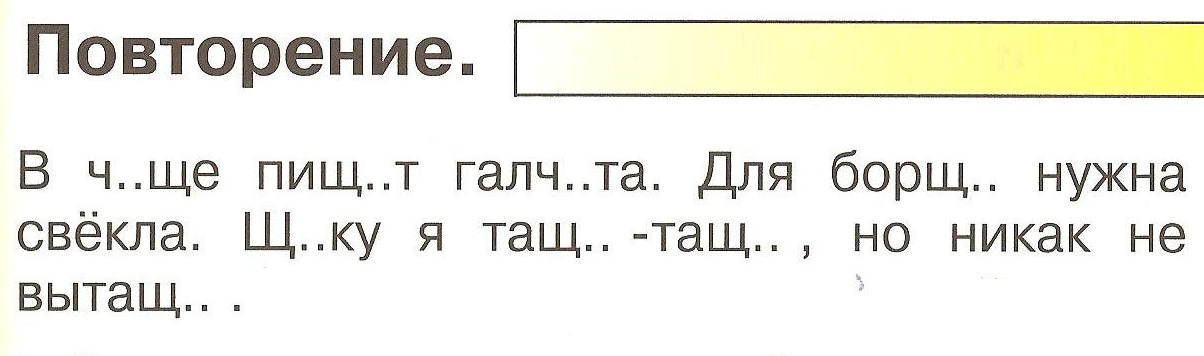 Восстановить предложение.- именно для этого же, мы с вами должны выполнить следующее задание.(Слайд 20)Попробуйте восстановить предложение и записать. У Даши живут ежи.Запишите это предложение себе в тетрадь. (слайд 21)Транскрипция слова ежи, ерши, ножи???Сочетания жи-ши(с буквой и всегда пиши).Сочетания чу-щу(с буквой у всегда пишу).Чаща, дача и печать –(нужно с буквой а писать).7. Итог урока.- Как пишутся буквосочетания жи-ши, ча-ща, чу-щу? (Слайд 10)Замечательно мы сегодня отдохнули на поляне в Чащино. Но нам необходимо возвращаться обратно. Все сели на свои места, никто не потерялся во время путешествия. Поехали домой (дети изображают звуки поезда чух-чух-чух...) Пока мы едим, вы можете отметить, как вы себя ощущали во время путешествия.Было интересно. Было немного скучно.